TERMINARZ ODBIORU ODPADÓW 2020Terminy odbioru odpadów - GMINA CZERMIN*odpady wielkogabarytowe i elektronikę (kompletną) odbierzemy po uprzednim zgłoszeniu telefonicznym pod numerem 62 594 26 72UWAGA !!! Prosimy o wystawianie pojemników i worków w dniu wywozu przed posesję do godz. 7:00POJEMNIKI NA ODPADY ZMIESZANEProsimy o niewrzucanie do pojemników: odpadów biodegradowalnych; odpadów z budowy, remontów i demontażu; kamieni; gorącego popiołu; błota; lodu; odpadów podlegających segregacji wg regulaminu utrzymaniu czystości i porządku na terenie Gminy. Stwierdzenie przez ekipę wywozową ww. odpadów w pojemniku będzie skutkowało nieodebraniem odpadów.Prosimy o nieprzeciążanie pojemników. Z uwagi na możliwość uszkodzenia pojemnika poprzez jego przeciążenie, pojemniki przeciążone nie będą odbierane.Z uwagi na brak możliwości opróżnienia przymarzniętych odpadów, pojemniki z przymarzniętymi odpadami nie będą opróżniane.SELEKTYWNA ZBIÓRKA SUROWCÓW WTÓRNYCH:do worka o kolorze żółtym (tworzywa sztuczne)wrzucamy- zgniecione i niezakręcone butelki po napojach typu PET, opakowania po płynach do mycia naczyń, szamponach, kąpieli, prania, płukania, folie, opakowań po twarożkach, jogurtach, margarynach, słodyczach, jednorazowe naczynia,  reklamówki, foliowe woreczki po mleku, kartoniki po mleku i sokach, puszki aluminiowenie wrzucamy- rur PCV, opakowań po olejach silnikowych, części samochodowych, mebli i ich części, zabawek, tworzyw piankowych i styropianowych., do worka o kolorze białym (szkło bezbarwne); o kolorze zielonym (szkło kolorowe)wrzucamy- szklane butelki po napojach i słoiki wstępnie oczyszczone i bez nakręteknie wrzucamy- naczyń żaroodpornych, kryształu, kieliszków i szklanek, porcelany i fajansów, ceramiki, świetlówek i żarówek, kineskopów, szyb okiennych, samochodowych i szkła zbrojonego, luster, doniczek, opakowań po lekachdo worka o kolorze niebieskim (makulatura)wrzucamy- czyste, niezabrudzone, niezatłuszczone kartony, tekturę falistą, gazety, książki, papier piśmienny, zeszyty bez okładek plastikowychnie wrzucamy- kartoników po mleku i sokach, jednorazowych naczyń, zatłuszczonego papieru po margarynie lub maśle, kalki, papieru woskowego  i samokopiującego, tapet, pampersówdo worka o kolorze brązowym (bioodpady)wrzucamy - odpadki warzywne i owocowe (w tym obierki itp.), gałęzie drzew i krzewów, skoszoną trawę, liście, kwiaty, trociny i korę drzew, resztki jedzenia.nie wrzucamy - kości zwierząt, odchodów zwierząt, popiołu z węgla kamiennego, leków, drewna impregnowanego, płyt wiórowych i MDF, ziemi i kamieni, innych odpadów komunalnych (w tym niebezpiecznych).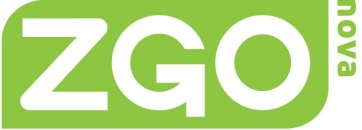 ”ZGO-NOVA” Sp. z o.o.
WITASZYCZKI 1A, 63-200 Jarocin
Telefon:  62 594 26 72www.zgo-nova.plMIESIĄCDZIEŃDZIEŃDZIEŃDZIEŃMIESIĄCODPADY KOMUNALNE (POJEMNIKI)ODPADY SELEKTYWNE (WORKI)BIOODPADY (WORKI BRĄZOWE)WIELKO GABARYTY*ELEKTRONIKA*styczeń152329Luty142024Marzec1330233131Kwiecień62820Maj152618Czerwiec42919Lipiec22217Sierpień132120